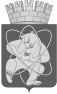 Городской округ«Закрытое административно – территориальное образование  Железногорск Красноярского края»АДМИНИСТРАЦИЯ ЗАТО г. ЖЕЛЕЗНОГОРСКПОСТАНОВЛЕНИЕ     08.07.2022                                                                                                                                          № 1349г. ЖелезногорскОб утверждении изменений № 5 в Устав Муниципального бюджетного общеобразовательного учреждения «Гимназия № 96 им. В.П. Астафьева»В соответствии с Федеральным законом от 29.12.2012 № 273-ФЗ «Об образовании в Российской Федерации», Уставом ЗАТО Железногорск, постановлением Администрации ЗАТО г. Железногорск от 01.10.2010 № 1528 «Об утверждении Порядка принятия решений о создании, реорганизации и проведении реорганизации, изменении типа, ликвидации и проведении ликвидации муниципальных учреждений, определения предмета и целей деятельности муниципальных учреждений, утверждения уставов и внесения в них изменений», принимая во внимание письмо  директора Муниципального бюджетного общеобразовательного учреждения «Гимназия № 96 им. В.П. Астафьева» от 21.06.2022 № 22-05/101, ПОСТАНОВЛЯЮ:1. Утвердить изменения № 5 в Устав Муниципального бюджетного общеобразовательного учреждения «Гимназия № 96 им. В.П. Астафьева» (далее – МБОУ Гимназия № 96) (приложение).2. Директору МБОУ Гимназия № 96 (Е.В. Бреус):  2.1. В установленном законодательством Российской Федерации порядке представить в Межрайонную ИФНС России № 26 по Красноярскому краю на государственную регистрацию  изменения № 5 в Устав МБОУ Гимназия № 96.3. Управлению внутреннего контроля Администрации ЗАТО  
г. Железногорск (Е.Н. Панченко) довести настоящее постановление до сведения населения через газету «Город и горожане».4. Отделу общественных связей Администрации ЗАТО г. Железногорск (И.С. Архипова) разместить настоящее постановление на официальном сайте городского округа «Закрытое административно-территориальное образование Железногорск Красноярского края» в информационно-телекоммуникационной сети «Интернет».5. Контроль за исполнением настоящего постановления возложить на  заместителя Главы ЗАТО г. Железногорск по социальным вопросам 
Е.А. Карташова.6. Настоящее постановление вступает в силу после его официального опубликования.Глава ЗАТО г. Железногорск                                                                 И.Г. КуксинПриложениеИЗМЕНЕНИЯ № 5В УСТАВ МУНИЦИПАЛЬНОГО БЮДЖЕТНОГО ОБЩЕОБРАЗОВАТЕЛЬНОГО УЧРЕЖДЕНИЯ«ГИМНАЗИЯ № 96 ИМ. В.П. АСТАФЬЕВА»Красноярский край,ЗАТО Железногорск,г. Железногорск2022 год1. Пункт 2.2.16 дополнить абзацем 2 следующего содержания:«Для развития массовой физической культуры, спорта и туризма среди учащихся, родителей (законных представителей) учащихся в Гимназии работает школьный спортивный клуб «Олимпиец», реализующий общие цели и задачи, определенные настоящим Уставом. Школьный спортивный клуб «Олимпиец» осуществляет свою деятельность в соответствии с законодательством Российской Федерации, в том числе, Приказом Министерства просвещения Российской Федерации от 23.03.2020 № 117 «Об утверждении Порядка осуществления деятельности школьных спортивных клубов (в том числе общественных объединений), не являющихся юридическими лицами», Уставом Гимназии, положением о школьном спортивном клубе «Олимпиец», утвержденным директором Гимназии.».УТВЕРЖДЕНЫ постановлением АдминистрацииЗАТО г.Железногорскот  08.07.2022  № 1349